APPLICATION FORM FOR PARTICIPANTS IN FEI COURSES FOR OFFICIALSENDURANCE VETERINARIANS -2015Endurance Veterinarian 3*Support for promotion to 3* status	Maintain status (every 2 years)	Course registration only		
“Please complete the corresponding form hereafter”Requirements for, Veterinary Official 3*:As per the Criteria of appointment/promotion for Endurance Officials	Have been a 2* member of an FEI Veterinary Commission at a minimum of 4 CEIs, 1* or 2*, in any one 2 year period. 	Have been a 2* Veterinarian for a minimum of two calendar years or two complete seasons.	 Have qualified at an  course for International Endurance Veterinarians within the current or preceding year	FEI Courses/Seminars attended (past two years):The NF of       hereby certifies that the information above regarding the abovementioned Official is correct and true and wishes that the official be promoted subject to the recommendation of the Course Director and the FEI Headquarters.NF Official Representative:       	Timbre andDate:      	Signature:       TO BE COMPLETED BY THE COURSE DIRECTOR AND RETURNED TO FEI UPON COMPLETION OF COURSE	YES	NOQualifications criteria correct and		sufficient for promotionRecommended for Promotion			Course Director:Name:  	      	Signature: 	      Nationality:       	Date: 		      Note: This form must be completed and sent to your National Federation for their stamp of approval. Once the course has been completed, the Course Director should complete the above and sign his or her approval before sending to the FEI.Date of Course:Location:Name (capitals)First Name (capitals)Home phoneWork phoneDate of birthCell phoneAddressEmailFaxPresent statusYearPlaceEvent TypeFunctionRemarksYearPlaceTypeCourse Director's NameYearPlaceTypeCourse Director's Name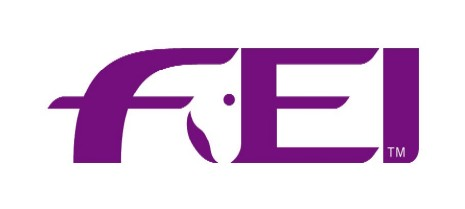 